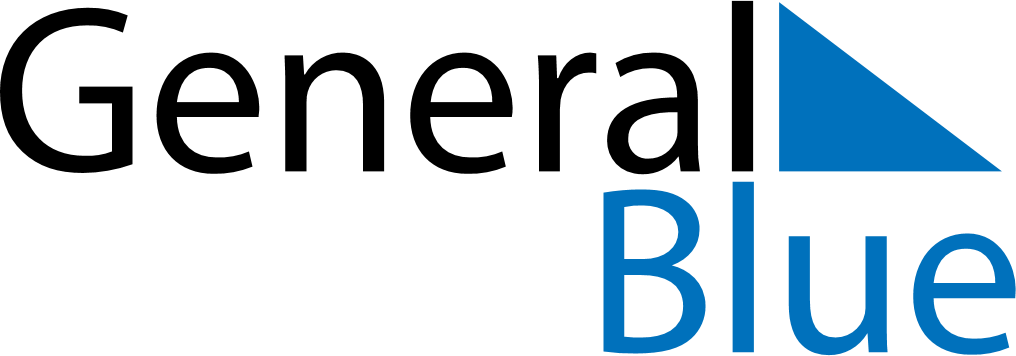 June 2024June 2024June 2024June 2024June 2024June 2024June 2024Gambo, Mbomou, Central African RepublicGambo, Mbomou, Central African RepublicGambo, Mbomou, Central African RepublicGambo, Mbomou, Central African RepublicGambo, Mbomou, Central African RepublicGambo, Mbomou, Central African RepublicGambo, Mbomou, Central African RepublicSundayMondayMondayTuesdayWednesdayThursdayFridaySaturday1Sunrise: 5:17 AMSunset: 5:39 PMDaylight: 12 hours and 22 minutes.23345678Sunrise: 5:17 AMSunset: 5:40 PMDaylight: 12 hours and 22 minutes.Sunrise: 5:17 AMSunset: 5:40 PMDaylight: 12 hours and 22 minutes.Sunrise: 5:17 AMSunset: 5:40 PMDaylight: 12 hours and 22 minutes.Sunrise: 5:17 AMSunset: 5:40 PMDaylight: 12 hours and 22 minutes.Sunrise: 5:18 AMSunset: 5:40 PMDaylight: 12 hours and 22 minutes.Sunrise: 5:18 AMSunset: 5:41 PMDaylight: 12 hours and 22 minutes.Sunrise: 5:18 AMSunset: 5:41 PMDaylight: 12 hours and 22 minutes.Sunrise: 5:18 AMSunset: 5:41 PMDaylight: 12 hours and 22 minutes.910101112131415Sunrise: 5:18 AMSunset: 5:41 PMDaylight: 12 hours and 23 minutes.Sunrise: 5:18 AMSunset: 5:41 PMDaylight: 12 hours and 23 minutes.Sunrise: 5:18 AMSunset: 5:41 PMDaylight: 12 hours and 23 minutes.Sunrise: 5:19 AMSunset: 5:42 PMDaylight: 12 hours and 23 minutes.Sunrise: 5:19 AMSunset: 5:42 PMDaylight: 12 hours and 23 minutes.Sunrise: 5:19 AMSunset: 5:42 PMDaylight: 12 hours and 23 minutes.Sunrise: 5:19 AMSunset: 5:42 PMDaylight: 12 hours and 23 minutes.Sunrise: 5:19 AMSunset: 5:43 PMDaylight: 12 hours and 23 minutes.1617171819202122Sunrise: 5:19 AMSunset: 5:43 PMDaylight: 12 hours and 23 minutes.Sunrise: 5:20 AMSunset: 5:43 PMDaylight: 12 hours and 23 minutes.Sunrise: 5:20 AMSunset: 5:43 PMDaylight: 12 hours and 23 minutes.Sunrise: 5:20 AMSunset: 5:43 PMDaylight: 12 hours and 23 minutes.Sunrise: 5:20 AMSunset: 5:44 PMDaylight: 12 hours and 23 minutes.Sunrise: 5:20 AMSunset: 5:44 PMDaylight: 12 hours and 23 minutes.Sunrise: 5:21 AMSunset: 5:44 PMDaylight: 12 hours and 23 minutes.Sunrise: 5:21 AMSunset: 5:44 PMDaylight: 12 hours and 23 minutes.2324242526272829Sunrise: 5:21 AMSunset: 5:44 PMDaylight: 12 hours and 23 minutes.Sunrise: 5:21 AMSunset: 5:45 PMDaylight: 12 hours and 23 minutes.Sunrise: 5:21 AMSunset: 5:45 PMDaylight: 12 hours and 23 minutes.Sunrise: 5:21 AMSunset: 5:45 PMDaylight: 12 hours and 23 minutes.Sunrise: 5:22 AMSunset: 5:45 PMDaylight: 12 hours and 23 minutes.Sunrise: 5:22 AMSunset: 5:45 PMDaylight: 12 hours and 23 minutes.Sunrise: 5:22 AMSunset: 5:45 PMDaylight: 12 hours and 23 minutes.Sunrise: 5:22 AMSunset: 5:46 PMDaylight: 12 hours and 23 minutes.30Sunrise: 5:23 AMSunset: 5:46 PMDaylight: 12 hours and 23 minutes.